Programme de bourses
d’initiation à la recherche 2019
Formulaire de demande
pour étudiants du 2e cycle (maîtrise)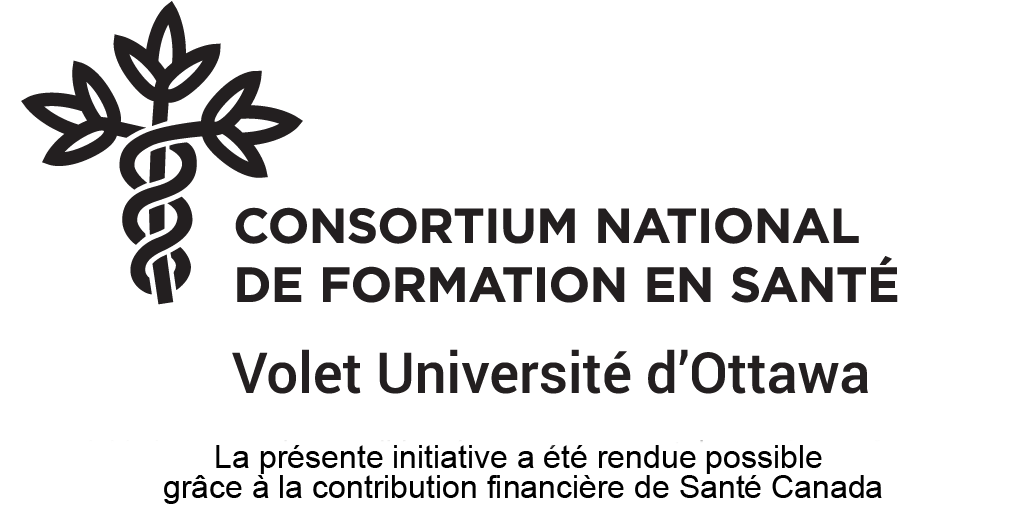 Vous devez faire parvenir votre formulaire de demande dûment signé en version électronique ou papier ainsi que votre curriculum vitae à l’attention de Bernard Pinet à l’adresse suivante :Consortium national de formation en santé - Volet Université d’Ottawa 
200, avenue Lees, pièce C101, Ottawa, Ontario, K1N 6N5 
cnfs@uottawa.caLes échéances pour soumettre une demande sont : 12 avril 2019 (première vague de sélection);27 septembre 2019 (deuxième et dernière vague de sélection). Nom de l’étudiant(e) :
      Nom de l’étudiant(e) :
      Nom de l’étudiant(e) :
     Numéro étudiant :
    Numéro étudiant :
    Numéro étudiant :
    Numéro étudiant :
     Programme d’étude :  Programme d’étude :  Programme d’étude :  Programme d’étude :  Programme d’étude :  Programme d’étude :  Programme d’étude : Êtes-vous un(e) étudiant(e) CNFS ?Date de début du programme :Date de début du programme :Date de début du programme :Date de début du programme :Adresse :Adresse :Adresse :Courriel :      Courriel :      Courriel :      Courriel :      Adresse :Adresse :Adresse :Téléphone :      Téléphone :      Téléphone :      Téléphone :      Admissibilité :Admissibilité :Admissibilité :Admissibilité :Admissibilité :Admissibilité :Admissibilité :Êtes-vous inscrit(e) à temps complet à l’un des programmes mentionnés ci-haut :Êtes-vous inscrit(e) à temps complet à l’un des programmes mentionnés ci-haut :Êtes-vous inscrit(e) à temps complet à l’un des programmes mentionnés ci-haut :Êtes-vous inscrit(e) à temps complet à l’un des programmes mentionnés ci-haut :Projet de recherche :Projet de recherche :Projet de recherche :Projet de recherche :Projet de recherche :Projet de recherche :Projet de recherche :Choix du projet (Indiquez le numéro du projet tel qu’il apparaît sur le site du CNFS - Volet Université d’Ottawa.) :Choix du projet (Indiquez le numéro du projet tel qu’il apparaît sur le site du CNFS - Volet Université d’Ottawa.) :Choix du projet (Indiquez le numéro du projet tel qu’il apparaît sur le site du CNFS - Volet Université d’Ottawa.) :Choix du projet (Indiquez le numéro du projet tel qu’il apparaît sur le site du CNFS - Volet Université d’Ottawa.) :Choix du projet (Indiquez le numéro du projet tel qu’il apparaît sur le site du CNFS - Volet Université d’Ottawa.) :Choix du projet (Indiquez le numéro du projet tel qu’il apparaît sur le site du CNFS - Volet Université d’Ottawa.) :Choix du projet (Indiquez le numéro du projet tel qu’il apparaît sur le site du CNFS - Volet Université d’Ottawa.) :1er choix :      Superviseur :      Superviseur :      Superviseur :      Superviseur :      Superviseur :      Superviseur :      2e choix :      Superviseur :      Superviseur :      Superviseur :      Superviseur :      Superviseur :      Superviseur :      3e choix :      Superviseur :      Superviseur :      Superviseur :      Superviseur :      Superviseur :      Superviseur :      Disponibilité :Disponibilité :Disponibilité :Disponibilité :Disponibilité :Disponibilité :Disponibilité :Le projet de recherche doit avoir lieu entre le 1er mai 2019 et le 31 mars 2020. Veuillez indiquer vos disponibilités en :Le projet de recherche doit avoir lieu entre le 1er mai 2019 et le 31 mars 2020. Veuillez indiquer vos disponibilités en :Le projet de recherche doit avoir lieu entre le 1er mai 2019 et le 31 mars 2020. Veuillez indiquer vos disponibilités en :Le projet de recherche doit avoir lieu entre le 1er mai 2019 et le 31 mars 2020. Veuillez indiquer vos disponibilités en :Le projet de recherche doit avoir lieu entre le 1er mai 2019 et le 31 mars 2020. Veuillez indiquer vos disponibilités en :Le projet de recherche doit avoir lieu entre le 1er mai 2019 et le 31 mars 2020. Veuillez indiquer vos disponibilités en :Le projet de recherche doit avoir lieu entre le 1er mai 2019 et le 31 mars 2020. Veuillez indiquer vos disponibilités en :nombre approximatif de semaines :nombre approximatif de semaines :nombre approximatif de semaines :nombre approximatif d’heures :nombre approximatif d’heures :nombre approximatif d’heures :date (p. ex. : du 21 mai au 16 août 2019) :date (p. ex. : du 21 mai au 16 août 2019) :date (p. ex. : du 21 mai au 16 août 2019) :Motivations et compétences : Motivations et compétences : Motivations et compétences : Motivations et compétences : Motivations et compétences : Motivations et compétences : Motivations et compétences : Quelles sont les motivations qui vous incitent à participer à ce programme ? Quelles sont les motivations qui vous incitent à participer à ce programme ? Quelles sont les motivations qui vous incitent à participer à ce programme ? Quelles sont les motivations qui vous incitent à participer à ce programme ? Quelles sont les motivations qui vous incitent à participer à ce programme ? Quelles sont les motivations qui vous incitent à participer à ce programme ? Quelles sont les motivations qui vous incitent à participer à ce programme ? Quelles sont vos compétences ou vos qualités qui constitueraient des atouts pour ce programme ?  Quelles sont vos compétences ou vos qualités qui constitueraient des atouts pour ce programme ?  Quelles sont vos compétences ou vos qualités qui constitueraient des atouts pour ce programme ?  Quelles sont vos compétences ou vos qualités qui constitueraient des atouts pour ce programme ?  Quelles sont vos compétences ou vos qualités qui constitueraient des atouts pour ce programme ?  Quelles sont vos compétences ou vos qualités qui constitueraient des atouts pour ce programme ?  Quelles sont vos compétences ou vos qualités qui constitueraient des atouts pour ce programme ?  Engagement de l’étudiant(e) :Engagement de l’étudiant(e) :Si ma candidature est retenue, je m’engage à :Soumettre un rapport de deux pages décrivant mon expérience ainsi que les apprentissages réalisés, au plus tard deux semaines après la fin du projet ;Présenter mes travaux à la fin du projet lors d’une activité organisée par le CNFS - Volet Université d’Ottawa qui a pour but de favoriser les échanges de connaissances entre les étudiants participants.Ajouter, sur toutes les communications et les publications découlant des travaux effectués, la mention de reconnaissance.Si ma candidature est retenue, je m’engage à :Soumettre un rapport de deux pages décrivant mon expérience ainsi que les apprentissages réalisés, au plus tard deux semaines après la fin du projet ;Présenter mes travaux à la fin du projet lors d’une activité organisée par le CNFS - Volet Université d’Ottawa qui a pour but de favoriser les échanges de connaissances entre les étudiants participants.Ajouter, sur toutes les communications et les publications découlant des travaux effectués, la mention de reconnaissance.Signature de l’étudiant(e) :Date :